在斋月的白天发生性行为的六个问题ستة مسائل عن الجماع في نهار رمضان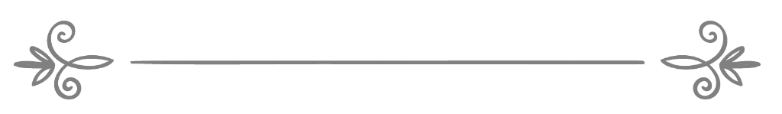 来源：伊斯兰问答网站مصدر : موقع الإسلام سؤال وجواب❧❧编审: 伊斯兰之家中文小组مراجعة: فريق اللغة الصينية بموقع دار الإسلام在斋月的白天发生性行为的六个问题问:大家都知道，谁如果在斋月的白天与妻子发生性行为，他必须要释放一个奴隶、或者连续封斋两个月、或者给六十个贫民施舍一顿饭。我的问题就是： 
1 如果一个人在零散的几天与妻子多次发生了性行为，他必须要为发生性行为的每一天连续封斋两个月吗？或者为所有发生性行为的日子连续封斋两个月？ 
2 如果他不知道在斋月的白天与妻子发生性行为的上述的教法律列，他认为与妻子发生性行为的每一天，只要还补相应的一天的斋戒就可以了，其教法律列是什么？ 
3 妻子的罚赎与丈夫的罚赎一模一样吗？ 
4 可以交纳现金代替施舍食物吗？ 
5 丈夫和妻子两个人可以给一个贫民施舍一顿饭吗？ 
6 如果找不到接受食物的贫民，可以把现金交给慈善机构吗？答：一切赞颂，全归真主。必须封斋的人：第一：如果在斋月的白天与妻子在同一天发生了一次或者多次性行为，则必须要交纳一次罚赎；如果在斋月的白天与妻子在数天中发生了性行为，则必须要根据发生性行为的天数交纳罚赎；第二：如果在斋月的白天发生了性行为，必须要交纳罚赎，哪怕不知道这个教法律列也罢；第三：如果妻子主动和自愿的与丈夫在斋月的白天发生了性行为，她也必须要交纳罚赎；如果她是被迫的，则她没有任何罪责；第四：不允许交纳现金代替施舍的食物；第五：可以把自己的半升食物和妻子的半升食物施舍给一个贫民，算作他俩的六十个贫民当中一个贫民；第六：不能把所有的食物施舍给同一个贫民，也不能交给慈善机构，因为慈善机构不会把这些食物分散给六十个贫民；信士应该竭尽全力的脱去自己的责任，认真交纳罚赎。一切顺利，唯凭真主！祈求真主祝福我们的先知穆罕默德和他的家属以及圣门弟子，并且使他们平安！《学术研究和教法律列常任委员会法太瓦》（10/320 ）